If I am not able to follow the Accounting AAS Advising Sheet exactly as outlined, is there anything I need to know about scheduling my classes?Definitely!  Here are some points you should keep in mind:Take ACCT 1010, Principles of Accounting I, as soon as possible, preferably starting in the fall.  This course is a prerequisite for ACCT 1020, Principles of Accounting II, and this series of courses must be taken before any other accounting curriculum in the program may be taken.Take ACCT 1020 immediately after ACCT 1010.  ACCT 1020 is a continuation of ACCT 1010 and you will be most successful if you take these two courses in close succession.  Additionally, the material you purchase for ACCT 1010 (textbook and homework management system) is also used for ACCT 1020 and is good for two consecutive semesters.  If you do not take these two courses in consecutive semesters, you may need to purchase new course materials and spend additional funds.Take BUSN 1360, Software Applications for Business, as soon as possible.  This course is a prerequisite for ACCT 1371, Accounting Spreadsheets; ACCT 2381, Accounting Databases, and ACCT 2301, Payroll Accounting.  Not having a prerequisite can limit the courses you may take and may slow your progress toward your degree.ACCT 2321, Intermediate Accounting I, is offered once a year in fall only.  ACCT 2321 is a perquisite for ACCT 2322, Intermediate Accounting II, which is offered once a year in the spring only. You must complete ACCT 1020, Principles of Accounting II, before you can enroll in Intermediate Accounting I. If you do not schedule the Principles/Intermediate sequence correctly, your progress may be slowed.ACCT 2391, Special Topics in Accounting, and ACCT 2399, Accounting Capstone, are offered in the spring semester only and must be the last classes taken in your accounting curriculum. These classes are a culmination of the competencies achieved in all other accounting courses in this curriculum.Who can I contact if I have questions?Accounting Faculty:Main Campus	Southeast CampusPaul Koulakov: 615-353-3404, paul.koulakov@nscc.edu	Philip Lee: 615-916-5888, philip.lee@nscc.eduMaryann Ludden: 615-353-3419, maryann.ludden@nscc.eduKaren Powers: 615-353-3418, karen.powers@nscc.edu	Business and Applied Arts Division SecretaryLaurie Swanson: 615-353-3427, laurie.swanson@nscc.edu	Ruth Green: 615-353-3400, ruth.green@nscc.eduAdditional Information1. Have a conversation with the student about the connection between their degree choice and ultimate career choice.2. Help students understand resources to support student success available through Nashville State.https://www.nscc.edu/current-students/on-campus-resources 3. Have a conversation with the student about how their course work will help them reach their academic goals (i.e., coursework [writing assignments, speeches, presentations, collaborative assignments, exams, discussions, readings, research, etc.] helps improve reading, writing, critical thinking, communication, interpersonal, and time management skills)4. Have a conversation with the student about how their educational experience at NSCC has contributed to their personal growth.  5. Make sure they are aware of the Advising Sheets, and Career Outcomes tool. You can email them any of the tools during or after the advisement session. This sequence can be followed by students who begin college-level work in the fall semester. Prerequisites may apply to specific courses; it is the student’s responsibility to determine if prerequisites have been met. Additional semesters will be required if prerequisite courses, including Learning Support courses, must be completed. Prior to registering each semester, the student is expected to consult with his/her advisor.NAME: _____________________________	 A#____________________________     CATALOG YR: 2016-20171Humanities/Fine Arts: Choose from MUS 1030 or ART 1030. Any Humanities/Fine Arts course in the General Education core may also be used to satisfy this requirement.All accounting curriculum courses require a grade of C or higher for graduation. Students are required to complete a General Education exit exam that is administered by the institution and a major field exam that is administered in the Capstone course. Students should become familiar with other graduation requirements listed in the catalog. It is the student’s responsibility to ensure that all requirements for graduation are met. Not all courses will be offered every semester, especially the second year courses. Please follow this schedule and work with your accounting advisor when scheduling courses.												Revised 2/25/2016FIRST YEAR – FALL SEMESTERFIRST YEAR – FALL SEMESTERFIRST YEAR – FALL SEMESTERFIRST YEAR – FALL SEMESTERFIRST YEAR – FALL SEMESTERNOTESCourse No. and Title Cr.Term GradePrerequisite NSCC 1010-First Year Experience1NoneENGL 1010-English Composition I3Level 2 placement in English or Level 1 placement in English with concurrent enrollment in ENGL 0815 and level 2 placement in Reading or level 1 placement in Reading with concurrent enrollment in READ 0815.Mathematics: MATH 1630-Finite Mathematics3Level 2 placement or higher in Math or concurrent enrollment in MATH 0845.ACCT 1010-Principles of Accounting I3Level 2 placement in Math and ReadingBUSN 1360-Software Applications for Business3Level 2 placement in Reading1Humanities/Fine Arts Elective (choose one): MUS 1030 or ART 10303Level 1 placement in English; Level 2 placement in Reading or concurrent enrollment in READ 0815.Total Credit Hours16FIRST YEAR – SPRING SEMESTERFIRST YEAR – SPRING SEMESTERFIRST YEAR – SPRING SEMESTERFIRST YEAR – SPRING SEMESTERFIRST YEAR – SPRING SEMESTERCourse No. and Title Cr.Term GradePrerequisite SPCH 1010-Fundamentals of Speech Comm. 3ENGL 1010ACCT 1020-Principles of Accounting II3ACCT 1010 with a grade of “C” or higherACCT 1371-Accounting Spreadsheets I3BUSN 1360 or INFS 1010 with a grade of “C” or higherACCT 2382-Accounting Systems Applications3ACCT 1010  with a grade of “C” or higher and knowledge of basic computer fundamentalsSocial Science (choose one)-ECON 2010 or ECON 20203Level 2 placement in English and ReadingTotal Credit Hours15SECOND YEAR – FALL SEMESTERSECOND YEAR – FALL SEMESTERSECOND YEAR – FALL SEMESTERSECOND YEAR – FALL SEMESTERSECOND YEAR – FALL SEMESTERCourse No. and Title Cr.Term GradePrerequisite ACCT 2321-Intermediate Accounting I 
(Fall Only)3ACCT 1020 and BUSN 1360 or INFS 1010 with a grade of “C” or higherACCT 2331-Tax Accounting3ACCT 1020 with a grade of “C” or higherBUSN 1305-Introduction to Business3NoneACCT 2381-Accounting Databases3BUSN 1360 or INFS 1010 and ACCT 1020 with a grade of “C” or higherADMN 1310-Business Communications3Level 2 placement in English and Reading Total Credit Hours15SECOND YEAR – SPRING SEMESTERSECOND YEAR – SPRING SEMESTERSECOND YEAR – SPRING SEMESTERSECOND YEAR – SPRING SEMESTERSECOND YEAR – SPRING SEMESTERCourse No. and Title Cr. Term GradePrerequisite ACCT 2301-Payroll Accounting3ACCT 1010 and BUSN 1360 or INFS 1010 with a grade of “C” or higherACCT 2322-Intermediate Accounting II (Spring Only)3ACCT 2321 with a grade of “C” or higherACCT 2351-Auditing (Spring Only)3ACCT 1020 with a grade of “C” or higherACCT 2391-Special Topics in Accounting
(Spring Only)3Pre-requisites or co-requisites: ACCT 2321 and ACCT 2301 This course should be taken during the last semester before graduation.This course should be taken during the last semester before graduation.ACCT 2399-Accounting Capstone  
(Spring Only)3Prerequisites or co-requisites: ACCT 2301, ACCT 2321, ACCT 2382, ACCT 2351, ACCT 1371 ACCT 2322, ACCT 2331,  ACCT 2381This course should be taken during the last semester before graduation.This course should be taken during the last semester before graduation.Total Credit Hours15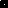 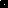 